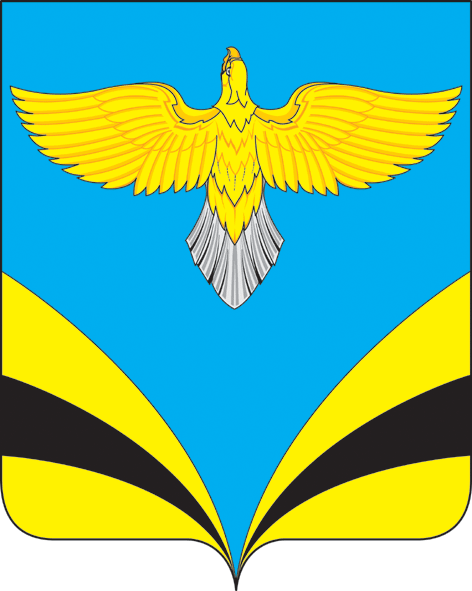            АДМИНИСТРАЦИЯ                                                сельского поселения Екатериновкамуниципального района Безенчукский           Самарской области             ПОСТАНОВЛЕНИЕ     от 12  июля 2019 года № 78             с. Екатериновка     О внесении дополнений в административный регламент по предоставлению муниципальных услуг  администрацией сельского поселения Екатериновка «Предоставление субсидий гражданам ведущим личное подсобное хозяйство на территории сельского поселения Екатериновка муниципального района Безенчукский, утвержденного постановлением Администрации сельского поселения  Екатериновка от  27.06.2017 № 51 (в редакции постановления  от  03.08.2018 № 56)         Рассмотрев  протест  прокуратуры Безенчукского района от 28.06.2019г. № 07-16-624/2019,  на отдельные положения Постановления администрации сельского поселения Екатериновка муниципального района Безенчукский Самарской области  от 27.06.2017 №51 (в редакции постановления от 03.08.2018 № 56 «Об утверждении Административного регламента по предоставлению муниципальных услуг администрацией сельского поселения Екатериновка «Предоставление субсидий гражданам ведущим личное подсобное хозяйство на территории сельского поселения Екатериновка муниципального района Безенчукский»), в соответствии с Федеральным законом от 27.07.2010 г. № 210-ФЗ «Об организации предоставления государственных и муниципальных услуг», руководствуясь  Уставом сельского поселения Екатериновка муниципального района Безенчукский Самарской области                                              ПОСТАНОВЛЯЮ:1. Удовлетворить протест  прокуратуры Безенчукского района от 28.06.2019г. № 07-16-624/2019 на отдельные положения Постановления администрации сельского поселения Екатериновка муниципального района Безенчукский Самарской области от 27.06.2017 №51 (в редакции постановления от 03.08.2018 № 56 «Об утверждении Административного регламента по предоставлению муниципальных услуг администрацией сельского поселения Екатериновка «Предоставление субсидий гражданам ведущим личное подсобное хозяйство на территории сельского поселения Екатериновка муниципального района Безенчукский»),2. Внести в Административный регламент по предоставлению муниципальной услуги от 27.06.2017 №51 (в редакции постановления от 03.08.2018 № 56 «Об утверждении Административного регламента по предоставлению муниципальных услуг администрацией сельского поселения Екатериновка «Предоставление субсидий гражданам ведущим личное подсобное хозяйство на территории сельского поселения Екатериновка муниципального района Безенчукский» следующие дополнения:         Раздел 2. Регламента «Стандарт предоставления муниципальной услуги» подраздел 2.6. дополнить п.2.6.3  следующего содержания:«В случае возникновения необходимости направления межведомственного запроса, он должен в обязательном порядке содержать предусмотренный законодательством Российской Федерации идентификатор сведений о физическом лице (при наличии), если документы и информация запрашиваются в отношении физического лица».3. Опубликовать настоящее Постановление в газете «Вестник сельского поселения Екатериновка», разместить на официальном сайте  Администрации сельского поселения  Екатериновка в сети Интернет http://www.admekaterin.ru).4. Настоящее постановление вступает в силу  со дня его официального опубликования.5. Направить настоящее Постановление в прокуратуру Безенчукского района.6. Контроль за исполнением  настоящего Постановления оставляю за собой.Глава сельского поселенияЕкатериновка                                                                                      А.В. ГайдуковО.В.Вержаковская8(846)76 31 459